Zvieriplan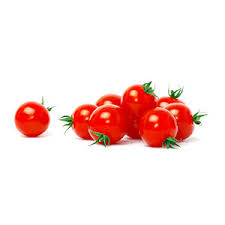 MontagDienstagMittwochDonnerstagFreitagVollkornbrot mit LyonerFrüchteReiswaffelScheibenkäseFrüchtebelegte Brötchen mit BündnerfleischFrischkäseFrüchteMozzarella CherrytomatenFocacciaFrüchteButterbrezel Früchte